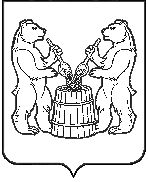 Муниципальное образование«Устьянский муниципальный  район»СОБРАНИЕ ДЕПУТАТОВПятого созыва Сорок шестая сессия  РЕШЕНИЕВ соответствии со статьями 31, 32, 33 Градостроительного Кодекса Российской Федерации, пунктом 20 части 1, частью 4 статьи 14 Федерального закона от 06 октября 2003 года № 131-ФЗ «Об общих принципах организации местного самоуправления в Российской Федерации» Собрание депутатов муниципального образования «Устьянский муниципальный  район»Р Е Ш А Е Т:   Внести следующие изменения в правила землепользования и застройки муниципального образования «Плосское» Устьянского муниципального района Архангельской области, утвержденные решением Совета депутатов муниципального образования «Плосское» от 24 июня 2015 №172:	Статью 49 «Градостроительные регламенты. Иные территории» изложить в новой редакции согласно приложению к настоящему решению.Настоящее решение вступает в силу после официального опубликования.Настоящее решение опубликовать в муниципальном вестнике «Устьяны» и разместить на официальном сайте администрации муниципального образования «Устьянский муниципальный район».Приложение к решению Собрания депутатов муниципального образования «Устьянский муниципальный район» от 27 апреля 2018 года № 606Статья 49. Градостроительные регламенты. Иные территории - ИТ.Основные виды разрешённого использования земельных участков:	- (1.0) Сельскохозяйственное использование: ведение сельского хозяйства. Содержание данного вида разрешенного использования включает в себя содержание видов разрешенного использования с кодами 1.1-1.18, в том числе размещение зданий и сооружений, используемых для хранения и переработки сельскохозяйственной продукции;	- (13.1) Ведение огородничества: осуществление деятельности, связанной с выращиванием ягодных, овощных, бахчевых или иных сельскохозяйственных культур и картофеля; размещение некапитального жилого строения и хозяйственных строений и сооружений, предназначенных для хранения сельскохозяйственных орудий труда и выращенной сельскохозяйственной продукции.Вспомогательные виды разрешенного использования земельных участков:-  не подлежат установлению.Условно разрешенные виды разрешенного использования земельных участков:- (4.1) Деловое управление: размещение объектов капитального строительства с целью: размещения объектов управленческой деятельности, не связанной с государственным или муниципальным управлением и оказанием услуг, а также с целью обеспечения совершения сделок, не требующих передачи товара в момент их совершения между организациями, в том числе биржевая деятельность (за исключением банковской и страховой деятельности);- (6.9) Склады: размещение сооружений, имеющих назначение по временному хранению, распределению и перевалке грузов (за исключением хранения стратегических запасов), не являющихся частями производственных комплексов, на которых был создан груз: промышленные базы, склады, погрузочные терминалы и доки, нефтехранилища и нефтеналивные станции, газовые хранилища и обслуживающие их газоконденсатные и газоперекачивающие станции, элеваторы и продовольственные склады, за исключением железнодорожных перевалочных складов.Предельные (минимальные и (или) максимальные) размеры земельных участков и предельные  параметры  разрешенного строительства, реконструкции объектов капитального строительства:- предельные (минимальные и (или) максимальные) размеры земельных участков, в том числе их площадь: размеры земельных участков не подлежат установлению, минимальная площадь земельных участков – не подлежит установлению, максимальная площадь земельных участков – не подлежит установлению;- предельная этажность зданий, строений, сооружений, этажность - не подлежат установлению;- максимальный процент застройки в границах земельного участка, определяемый как отношение суммарной площади земельного участка, которая может быть застроена, ко всей площади земельного участка – 60 %.- минимальные отступы от границ земельных участков в целях определения мест допустимого размещения зданий, строений, сооружений, за пределами которых запрещено строительство – в соответствии с противопожарными и санитарно-гигиеническими требованиями, но не менее 1 м.(165210 Архангельская область, Устьянский район п. Октябрьский, ул. Комсомольская д.7  тел/факс 5-12-75 e-mail: sdepust@mail.ru)от 27 апреля            2018 года                        № 606  О внесении изменений в правила землепользования и застройки муниципального образования «Плосское» Устьянского муниципального района Архангельской области  Председатель Собрания депутатовМО «Устьянский муниципальный район»                                                               Т.П. ПоповаГлава муниципального образования      		«Устьянский муниципальный район»                                                	            А.А. Хоробров